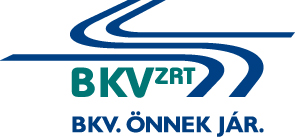 Villamos áramátalakítókban eseti hibajavítási és felújítási munkálatok elvégzésee-versenyeztetési eljárás(Eljárás száma: BKV Zrt. V-283/16.)AJÁNLATI FELHÍVÁSMELLÉKLETEK Budapest, 2016. 6. számú mellékletSZAKEMBEREK összefoglaló táblázata*Ajánlatkérő:	Budapesti Közlekedési Zártkörűen Működő Részvénytársaság	Gazdasági Igazgatóság 	Beszerzési Főosztály 	1072 Budapest, Akácfa u. 15. Az eljárás tárgya: Villamos áramátalakítókban eseti hibajavítási és felújítási munkálatok elvégzéseAz eljárás száma: BKV Zrt. V-283/16.Kelt: ....................., ........... év ............ hó ....... nap	.....		Ajánlattevő cégszerű aláírása* A nyilatkozatot attól függően kell ajánlattevőnek, alvállalkozójának vagy az alkalmasság igazolására igénybe vett más szervezetnek kitölteni, hogy a teljesítésbe melyikük kívánja a szakembert bevonni.Szakmai önéletrajz (MINTA)Kelt……………………………., 2016. év …………………. hó ..... napján.Szakember neveSzakember végzettsége, képzettségeBizonyítvány számaMunkaviszonyban vagy egyéb foglalkoztatási jogviszonyban áll ajánlattevővel?Azon alkalmassági minimum követelmény, melynek igazolása érdekében a szakembert megjelölilegalább 2 fő elektromos berendezés szerelő legalább 1 fő érintésvédelmi és erősáramú berendezés felülvizsgáló szakember1 fő erősáramú tervező, aki rendelkezik aktív kamarai státusszal és tervezői jogosultsággal1 fő építészmérnök, aki rendelkezik aktív kamarai státusszal és tervezői jogosultsággalSZEMÉLYES ADATOKSZEMÉLYES ADATOKNév:Születési idő:Állampolgárság:ISKOLAI VÉGZETTSÉGISKOLAI VÉGZETTSÉGISKOLAI VÉGZETTSÉGISKOLAI VÉGZETTSÉGÉvÉvIntézmény megnevezéseVégzettség és szakirány megnevezése…-tól…-igIntézmény megnevezéseVégzettség és szakirány megnevezéseKÉPZETTSÉGKÉPZETTSÉGKÉPZETTSÉGKÉPZETTSÉGÉvÉvIntézmény megnevezéseKépzettség megnevezése …-tól…-igIntézmény megnevezéseKépzettség megnevezése MUNKAHELYEK, MUNKAKÖRÖKMUNKAHELYEK, MUNKAKÖRÖKMUNKAHELYEK, MUNKAKÖRÖKMettől meddig (év/hó)Mettől meddig (év/hó)Munkahely, munkakör megnevezése(év/hó) -tól(év/hó) -ig(év/hó) -tól(év/hó) -igSzakmai GYAKORLAT ISMERTETÉSESzakmai GYAKORLAT ISMERTETÉSEKorábbi projektek ismertetése, időpontjai, mettől meddig (év/hó)Ellátott funkciók, feladatok, kifejtett tevékenység bemutatásaTárgy: Ideje (…-tól …-ig)Tárgy: Ideje (…-tól …-ig)NYELVISMERETNYELVISMERETNyelvNyelvtudás szintjeEGYÉBEGYÉBMagyar nyelv anyanyelvi szintű ismereteIgen/nem................................................................szakember sajátkezű aláírása